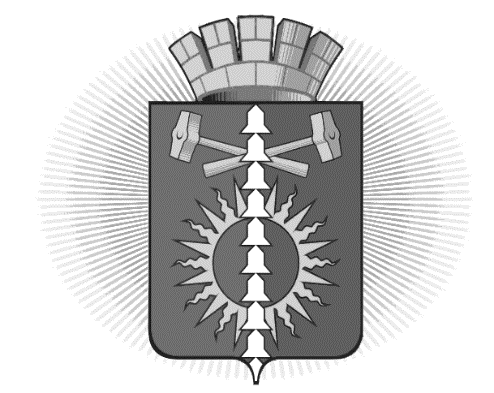 АДМИНИСТРАЦИЯ ГОРОДСКОГО ОКРУГА ВЕРХНИЙ ТАГИЛПОСТАНОВЛЕНИЕот 11.09.2018 № 630 город Верхний ТагилОб утверждении Положения об Общественном совете городского округа Верхний Тагил по проведению независимой оценки качества образовательной деятельности организаций, расположенных на территории городского округа Верхний ТагилВо исполнение Указа Президента Российской Федерации от 07.05.2012 № 597 «О мероприятиях по реализации государственной социальной политики»,  в соответствии с Федеральным законом от 29.12.2012 № 273-ФЗ «Об образовании в Российской Федерации», Федеральным законом от 05.12.2017 № 392-ФЗ «О внесении изменений в отдельные законодательные акты Российской Федерации по вопросам совершенствования проведения независимой оценки качества условий оказания услуг организациями в сфере культуры, охраны здоровья, образования,социального обслуживания и федеральными учреждениями медико-социальной экспертизы», руководствуясь Уставом городского округа Верхний Тагил ПОСТАНОВЛЯЮ:1. Утвердить Положениеоб Общественном совете по проведению независимой оценки качества образовательной деятельности организаций, расположенных на территории городского округа Верхний Тагил (прилагается).2. Разместитьнастоящее Постановление на официальном сайте городского округа Верхний Тагил www.go-vtagil.ru.  3. Постановление администрации городского округа Верхний Тагил №123 от 13.02.2015 «О создании общественного Совета по проведению независимой оценки качества работы организаций, оказывающих услуги в сфере образования, культуры, физической культуры и спорта на территории городского округа Верхний Тагил» считать утратившим силу.4. Контроль за исполнением данного Постановления возложить на заместителя главы администрации по социальным вопросам Упорову И.Г.Глава городского округа Верхний Тагил                                    В.Г. КириченкоПоложениеоб Общественном совете по проведению независимой оценки качества образовательной деятельности организаций, расположенных на территории городского округа Верхний ТагилОбщие положения.Настоящее Положение определяет основные задачи, права, порядок формирования и порядок деятельности Общественного совета по проведению независимой оценки качества образовательной деятельностиорганизаций городского округа Верхний Тагил(далее - Общественный совет).2. Настоящее Положение разработано в соответствии с Указом Президента Российской Федерации от 07.05.2012 № 597 «О мероприятиях по реализации государственной социальной политики», Федеральным законом  от 29.12.2012 № 273-ФЗ «Об образовании в Российской Федерации», Законом Свердловской области от15.07.2013 № 78-ОЗ «Об образовании в Свердловской области»,Постановлением Правительства Российской Федерации от 30.03.2013 № 286 «О формировании независимой оценки качества работы организаций, оказывающих социальные услуги».3. Общественный совет формируется Администрацией в целях создания условий для проведения независимой оценки качества образовательной деятельности организаций, расположенных на территории городского округа Верхний Тагил (далее – организаций).II. Цели, задачи деятельности и полномочия Общественного cовета.4. Деятельность Общественного совета осуществляется в соответствии с законодательством Российской Федерации в сфере образования, на основе принципов законности, соблюдения и уважения прав человека. Основными целями деятельности Общественного совета являются:1) реализация непрерывного системного анализа и оценки состояния и перспектив развития в сфере образования;2) улучшение информированности потребителей о качестве образовательной деятельности организаций;3) повышение качества образовательных услуг для населения городского округа Верхний Тагил.5. Основными задачами Общественного совета являются:1) определение стратегии проведения независимой оценки качества образовательной деятельности организаций;2)рассмотрение инициатив общественных организаций, связанных с выявлением и решением наиболее актуальных проблем в сфере образования;3) проведение независимой оценки качества образовательной деятельности организаций;4) формирование информации о качестве предоставления населению образовательных услуг, формирование предложений об улучшении качестваобразовательной деятельности организаций.6. Основными принципами деятельности Общественного совета являются:1) соблюдение интересов всех юридических и физических лиц, участвующих в проведении независимой оценки качества образовательной деятельности организаций;2) коллегиальность и открытость принимаемых решений;3) отсутствие конфликта интересов;4) открытость информации о механизмах, процедурах и результатах оценки качества образовательной деятельности организаций;5) прозрачность процедур и механизмов оценки качества предоставления образовательных услуг;6) исключение дискриминации при принятии управленческих решений по результатам оценки качества образовательной деятельности организаций.7. Для решения возложенных задач Общественный совет:1) формирует перечень образовательных организаций, в отношении которых проводится независимая оценка качества образования;2) определяет при необходимости критерии оценки качества образовательной деятельности организации;3) устанавливает порядок проведения независимой оценки качества организаций на основании принятых показателей качества работы организаций, утвержденных Общественным советом;4) организует работу по выявлению, обобщению и анализу общественного мнения о качестве работы образовательных организаций, в том числе сформированных общественными организациями,профессиональными сообществами и иными экспертами;5) формирует предложения об улучшении качества образовательной деятельности организаций, расположенных на территории городского округа Верхний Тагил;6) направляет в администрацию городского округа Верхний Тагил информацию о результатах независимой оценки качества образовательной деятельности организаций, а так же предложения об улучшении их деятельности.III. Порядок формирования Общественного совета.8. Общественный совет формируется таким образом, чтобы была исключена возможность возникновения конфликта интересов, на основе добровольного участия граждан в его деятельности.9. Общественный совет формируется Администрацией. Состав Общественного совета утверждается постановлением Администрации.    10. Общественный совет состоит из нечетного числа его членов количеством не менее чем пять человек, но не более 11 человек. Члены Общественного совета осуществляют свою деятельность на общественных началах.11. Состав Общественного совета формируется из числа представителей общественных организаций, сроком на 3 года.12. Кандидатами, выдвигаемыми общественными организациями в члены Общественного совета, могут быть граждане Российской Федерации, достигшие восемнадцати лет, имеющие высшее образование, стаж работы не менее 5 лет, обладающие знаниями и навыками, позволяющими решать задачи, возложенные на Общественный совет.13. Членом Общественного совета не могут быть лица, замещающие государственные должности Российской Федерации, замещающие должности федеральной государственной службы, государственные должности субъектов Российской Федерации, должности муниципальной службы, а также лица, замещающие выборные должности в органах местного самоуправления.14. Полномочия члена Общественного совета прекращаются в случае:1) истечения срока полномочий;2) выхода из состава Общественного совета по собственному желанию;3) вступления в законную силу вынесенного в отношении него обвинительного приговора суда;4) признания его недееспособным, безвестно отсутствующим или умершим на основании решения суда, вступившего в законную силу;5) назначения члена Общественного совета на государственную должность Российской Федерации, должность федеральной государственной гражданской службы, государственную должность субъекта Российской Федерации, должность государственной гражданской службы субъекта Российской Федерации или должность муниципальной службы, выборную должность в органах местного самоуправления, на должность в федеральной, государственной, муниципальной, иной не общественной организации;6) его смерти;7) возникновения иных обстоятельств, препятствующих входить в состав Общественного совета.15. Полномочия члена Общественного совета приостанавливаются в случае:1) предъявления ему в порядке, установленном уголовно-процессуальным законодательством Российской Федерации, обвинения в совершении преступления;2) назначения ему административного наказания в виде административного ареста;3) регистрации его в качестве кандидата в депутаты законодательного (представительного) органа государственной власти, кандидата на выборную должность в органе местного самоуправления, доверенного лица или уполномоченного представителя кандидата (политической партии), а также в случае вхождения его в состав инициативной группы по проведению референдума в Российской Федерации.	16. В случае возникновения обстоятельств, препятствующих члену Общественного совета входить в его состав, он обязан в течение 5 (пяти) рабочих дней со дня возникновения соответствующих обстоятельств направить на имя председателя Общественного совета письменное заявление о выходе из состава Общественного совета, которое передается в Администрацию для оформления постановления о внесении изменений в состав Общественного совета.17. Член Общественного совета может быть исключен из состава Общественного совета по решению Общественного совета в случаях, если он не участвовал в работе Общественного совета более 6 месяцев непрерывно, либо совершил действия, порочащие его честь и достоинство.18. Член Общественного совета исключается из состава Общественного совета по решению Общественного совета в случае признания его недееспособным или безвестно отсутствующим на основании решения суда, вступившего в законную силу, а также в случае его смерти.19. В целях формирования состава Общественного совета Администрация размещает уведомление о начале процедуры формирования состава Общественного совета (далее - уведомление).20. Для выдвижения кандидата в члены Общественного совета в администрацию городского округа от  общественной организации направляется письмо о выдвижении кандидатаи прикладываются следующие документы:копии документов, подтверждающие высшее образование;копии документов, подтверждающие стаж работы не менее 5 лет;справка со сведениями о трудовой и общественной деятельности кандидата;письменное согласие кандидата войти в состав Общественного совета, на размещение представленных сведений, а также на обработку персональных данных кандидата, в целях формирования состава Общественного совета.21. В течение 10 (десяти) рабочих дней со дня завершения срока приема писем о выдвижении кандидатов в члены Общественного совета формируетсяперечень кандидатов, для утверждения состава Общественного совета.22. Основания для отказа на включение кандидатов в члены Общественного совета:1) не представлен полный пакет документов, установленный пунктом                  20 настоящего Положения;2) документы не представлены в срок, установленный в уведомлении;3) кандидат, выдвинутый общественной организацией, не отвечает требованиям, установленным пунктом 12, 13  настоящего Положения;4) число кандидатов в члены Общественного совета, отвечающих требованиям, установленным настоящим Положением, превышает число кандидатов в члены Общественного совета, установленное в пункте 10 настоящего Положения.23. Состав Общественного совета утверждается постановлением Администрации. Состав Общественного совета в течение 5 (пяти) рабочих дней с момента его утверждения размещается на официальном сайте в сети Интернет.IV. Порядок работы Общественного совета.24. Основной формой деятельности Общественного совета являются заседания.Председатель Общественного совета, его заместитель и секретарь избираются на первом заседании из числа выдвинутых членами Общественного совета кандидатур открытым голосованием простым большинством голосов от числа присутствующих. 25. Решения Общественного совета принимаются открытым голосованием простым большинством голосов от числа присутствующих. При равенстве голосов председатель Общественного совета имеет право решающего голоса.26. Решения Общественного совета оформляется протоколом заседания Общественного совета, который подписывается председателем и всеми присутствующими членами Общественного совета. Члены Общественного совета, не согласные с принятыми на заседании решениями, могут письменно изложить свое особое мнение, которое приобщается к протоколу заседания.27. Заседание Общественного совета считается правомочным, если на нем участвуют не менее половины членов Общественного совета.Члены Общественного совета лично участвуют в заседаниях Общественного совета.Заседания Общественного совета являются открытыми для представителей средств массовой информации с учетом требований законодательства Российской Федерации о защите государственной или иной охраняемой законом тайны, а также соблюдения прав граждан и юридических лиц.28.Председатель Общественного совета:1) осуществляет общее руководство работой Общественного совета;2) распределяет обязанности между членами Общественного совета;3) несет ответственность за соблюдение законодательства в области образования членами Общественного совета;4) утверждает рабочую документацию, подготовленную Общественным советом;5) принимает окончательное решение в случае равенства голосов при разногласии между членами Общественного совета;6) председательствует на заседаниях Общественного совета;7) утверждает план работы Общественного совета, повестку заседаний и состав лиц, приглашаемых на заседания;8) вносит предложения по изменению состава Общественного совета.29. Заместитель председателя Общественного совета:1)председательствует на заседаниях Общественного совета в случае отсутствия председателя Общественного совета;2) участвует в организации работы Общественного совета и подготовке планов работы Общественного совета.30. Секретарь Общественного совета:1) ведет протокол заседания Общественного совета;2) уведомляет членов Общественного совета о дате и времени предстоящего заседания;3) готовит проекты решений Общественного совета и иных документов, исходящих от Общественного совета;4) осуществляет контроль за исполнением решений Общественного совета.31. Члены Общественного совета вправе:1)вносить предложения по формированию повестки заседаний Общественного совета;2)участвовать в подготовке материалов к заседаниям Общественного совета;3)высказывать особое мнение по вопросам, рассматриваемым на заседаниях Общественного совета;4)выступать на заседаниях Общественного совета;5)осуществлять иные полномочия в рамках деятельности Общественного совета.32. Очередные заседания Общественного совета проводятся не реже одного раза в полугодие.33. Внеочередное заседание Общественного совета проводится по решению председателя Общественного совета.34. В случае невозможности присутствия члена Общественного совета на заседании он обязан известить об этом Секретаря Общественного совета. При этом он вправе изложить свое мнение по рассматриваемым вопросам в письменной форме, которое обязательно доводится до участников заседания и отражается в протоколе.35. Информация о решениях, принятых Общественным советом, размещается на официальном сайте Администрации городского округа Верхний Тагил www.go-vtagil.ruПриложение к Постановлению администрации городского округа Верхний Тагил от  11.09. 2018  №  630 